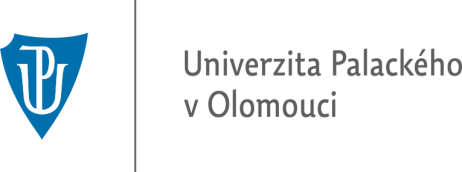 APPEAL LODGED AGAINST A DECISION TO DISMISS AN APPLICATION FOR RECOGNITION OF FOREIGN UNIVERSITY EDUCATION AND QUALIFICATIONSFILING OFFICE STAMPApplicant’s detailsFirst name SurnameSurnameSurname at birthFirst name SurnameSurnameSurname at birthMailing address:StreetHouse No.House No.City districtMunicipality/Town/CityPostcodePostcodeCountryAttorney-in-fact*First name*First name*Surname*Surname*Mailing addressStreet*House No.*House No.*City district*Municipality/Town/City*	Postcode*Postcode*Country*DecisionRef. No.Ref. No.Decision dateDecision dateGrounds for appealDateDateDateSignatureSignature